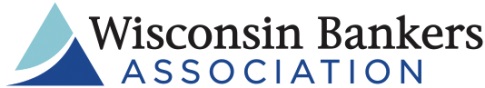 2018 BANKER OF THE YEAR AWARDThe Wisconsin Bankers Association is proud to be accepting nominations for the 2018 Banker of the Year Award.  This award focuses on the role Wisconsin bankers play in the continued vitality of their communities.  The aim of this award is to recognize a bank CEO or president (or an individual who has recently retired from these positions) who has made an outstanding effort in service to his or her bank over their career, to their community, and to the banking profession.  To Qualify:	Your nominee must be an employee of a Wisconsin bank and a member of the WBA.  Past recipients of this award are ineligible.  Simply complete this nomination form.  All information regarding the nominations will be confidential and available only to the judges.To Nominate:	Nominations may be submitted by any person who can describe the banker’s civic and professional accomplishments.Deadline:	The deadline for receiving all nomination forms is Friday, December 14, 2018.Mail to:	Debbie Nabholz, Wisconsin Bankers Association, 4721 S. Biltmore Lane, Madison, WI  53718.  Phone: (608) 441-1253.Or email back to dnabholz@wisbank.com.Presentation:	The award will be presented at the WBA Bank Executives Conference on February 5, 2019 at The Pfister Hotel in Milwaukee.< OVER >Nomination Form:Candidate:____________________________	Bank Position:__________________________Bank:________________________________	Address:______________________________Nominator:___________________  Bank:_____________________ Phone:_______________ Nomination Instructions:Please describe how your banker candidate has exhibited exceptional effort in each of the categories listed below.  Limit your narrative for nominating to two pages.  You may attach copies of press clippings or photos. There are many qualified candidates who were nominated for this prestigious award and many more that should be considered.  The judges’ duties of choosing a single winner is always far from easy.  If you know of someone who should be a recipient, please take the time to nominate them.  And, if you have nominated someone in the past but they were not selected, please submit their name again.    A.  Service to Community through non-bank activities such as service clubs.Service to Community through banking activities such as economic development.Service to their financial institution, growth, rates, ROA, ROE, etc.Service to their banking industry. Leadership at their bank, including staff development and mentoring. 